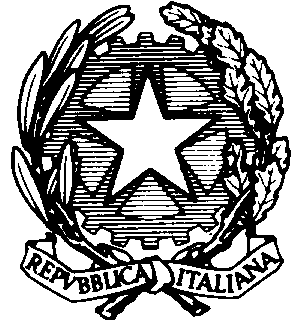 Ministero dell ’istruzione, dell ’università e della ricercaUfficio Scolastico Regionale per il LazioUfficio XIV – Ambito Territoriale per  di Viterbo01100 VITERBO, Via del Paradiso, 4   0761.2971 uspvt@postacert.istruzione.it  -   usp.vt@istruzione.it www.provveditoratostudiviterbo.it_____________________________Prot. n.699	 							Viterbo, 20 marzo 2014									Ai Dirigenti Scolastici									degli Istituti di II grado Oggetto: Campionati Studenteschi                  Bowling II grado  - cat. Allievi/e e Juniores M/F                 	Il Coordinamento di Educazione Fisica in collaborazione con , organizza i Campionati Studenteschi di Bowling cat. Allievi/e e Juniores M e F per le Scuole Secondarie di II grado.REGOLAMENTOLa partecipazione è riservata esclusivamente agli Istituti Scolastici che hanno effettuato l’adesione ai CS tramite il sito www.campionatistudenteschi.it  entro il 20 gennaio 2014Si rammenta che la partecipazione degli studenti ai Giochi Sportivi Studenteschi è condizionata alla frequenza delle ore di avviamento alla pratica sportiva Possono partecipare tutti gli studenti nati negli anni 1997/98/99 (2000) per la cat. Allievi/e e nati negli anni 1995/96 per la cat. Juniores M/F ed anche gli studenti fuori età, purchè frequentanti.Prima della gara è obbligatorio presentare il modello B in duplice copia e, per gli alunni            sprovvisti di documento di identità personale, il modello C;La squadra è composta da 3 elementi con CATEGORIA UNICA ALLIEVI + JUNIORES. Dovranno essere formate da elementi maschili o femminili che giocheranno in due gironi separati ( Girone maschile e Girone Femminile).Ogni Istituto potrà presentare max 2 squadre maschili e 2 femminili.La manifestazione si svolgerà presso il Centro Bowling Viterbo Strada Tuscanese, il giorno 7 aprile 2014 con ritrovo rappresentative alle ore 9,30.NB: Consultare attentamente la scheda tecnica allegata. Per la migliore organizzazione della manifestazione, si prega di confermare – anche telefonicamente - le iscrizioni già fatte on - line.Per ulteriori informazioni, si prega di contattare il Coordinatore ai seguenti recapiti: IL COORDINATORE		tel. diretto     0761/297365FAX					tel. dedicato  0761/297366Cellulare                                            348 8674648E-mail					letizia.falcioni.vt@istruzione.itIndirizzo				Via del Paradiso 4    01100ViterboIl Coordinamento di Educazione Fisica